В соответствии с Федеральным законом от 6 октября 2003 г. № 131-ФЗ «Об общих принципах организации местного самоуправления в Российской Федерации», Законом Чувашской Республики от 18 ноября 2004 г. № 19 «Об организации местного самоуправления в Чувашской Республике», руководствуясь статьей 16 Устава Мариинско-Посадского муниципального округа Чувашской Республики,   Собрание депутатов Мариинско-Посадского муниципального округа решило:Утвердить Положение о территориальном общественном самоуправлении на территории Мариинско-Посадского муниципального округа Чувашской Республики в соответствии с приложением № 1 к настоящему решению.Утвердить примерный Устав территориального общественного самоуправления в соответствии с приложением № 2 к настоящему решению.Настоящее решение вступает в силу после его официального опубликования в периодическом печатном издании «Посадский вестник».Председатель Собрания депутатовМариинско-Посадского муниципального округа                                            М.В. Яковлева                                       Глава Мариинско-Посадского муниципального округа                                                                                      В. В. Петров  Приложение № 1к решению Собрания депутатов Мариинско-Посадского муниципального округа Чувашской Республикиот  19.01.2023 № 8/1ПОЛОЖЕНИЕо территориальном общественном самоуправлении на территории Мариинско-Посадского муниципального округа Чувашской РеспубликиОбщие положения1.1. Положение о территориальном общественном самоуправлении на территории Мариинско-Посадского муниципального округа Чувашской Республики (далее – Положение) разработано в соответствии с Европейской хартией местного самоуправления, Конституцией Российской Федерации, Гражданским кодексом Российской Федерации, Федеральным законом от 06 октября 2003 г. № 131-ФЗ «Об общих принципах организации местного самоуправления в Российской Федерации», Федеральным законом от 19.05.1995 № 82-ФЗ «Об общественных объединениях», Федеральным законом от 12 января 1996 г. № 7-ФЗ «О некоммерческих организациях», Конституцией Чувашской Республики, Законом Чувашской Республики от 18 октября 2004 г. № 19 «Об организации местного самоуправления в Чувашской Республике» и Уставом Мариинско-Посадского муниципального округа Чувашской Республики, определяет общие принципы и порядок организации, полномочия территориального общественного самоуправления на территории Мариинско-Посадского муниципального округа Чувашской Республики.1.2. Под территориальным общественным самоуправлением понимается самоорганизация граждан по месту их жительства на части территории Мариинско-Посадского муниципального округа Чувашской Республики (далее соответственно – ТОС, муниципальный округ) для самостоятельного и под свою ответственность осуществления собственных инициатив по вопросам местного значения.ТОС на территории муниципального округа осуществляется непосредственно населением путем проведения собраний и конференций граждан, а также посредством создания органов территориального общественного самоуправления.1.3. Основными принципами осуществления ТОС являются:- законность;- гласность и учет общественного мнения;- выборность и подконтрольность органов ТОС гражданам;- широкое участие граждан в выработке и принятии решений по вопросам, затрагивающим их интересы;- взаимодействие с органами местного самоуправления муниципального округа;- свобода выбора гражданами форм осуществления ТОС;- сочетание интересов граждан, проживающих на соответствующей территории ТОС, с интересами граждан, проживающих в муниципальном округе.1.4. В осуществлении ТОС могут принимать участие граждане, проживающие на территории муниципального округа, достигшие шестнадцатилетнего возраста.Гражданин, достигший шестнадцатилетнего возраста, проживающий на территории ТОС, имеет право быть инициатором и участвовать в учреждении ТОС, принимать участие в собраниях (конференциях) граждан, проводимых ТОС, избирать и быть избранным в органы ТОС.Система ТОС2.1. ТОС может осуществляться в пределах следующих территорий проживания граждан:подъезд многоквартирного жилого дома;многоквартирный жилой дом;группа жилых домов;жилой микрорайон;улица с малоэтажными застройками (частный сектор);сельский населенный пункт, не являющийся поселением;иные территории проживания граждан.2.2. Обязательные условия создания ТОС на определенной территории муниципального округа:- границы территории ТОС не могут выходить за пределы территории  муниципального округа;- территория, на которой осуществляется ТОС, должна составлять единую территорию;- на определенной территории не может быть более одного ТОС.2.3. Территории, закрепленные в установленном порядке за учреждениями, предприятиями и организациями, не входят в состав территории, на которой действует ТОС.III. Порядок создания ТОС3.1. Создание ТОС осуществляется по инициативе граждан, проживающих на определенной территории муниципального округа.3.2. Инициативная группа граждан численностью не менее пяти человек, проживающих на соответствующей территории муниципального округа, письменно обращается в Собрание депутатов муниципального округа с заявлением о намерении создания ТОС, к которому прилагаются протокол собрания инициативной группы жителей по созданию ТОС и проект границ ТОС.В заявлении должен быть указан список инициативной группы граждан с указанием фамилии, имени, отчества (последнее – при наличии), места жительства и контактных телефонов ее членов.Заявление должно быть подписано всеми членами инициативной группы граждан.3.3. Проверка соблюдения условий создания ТОС, установленных пунктом 2.2. настоящего Положения, и их законности осуществляется постоянной комиссией Собрания депутатов муниципального округа по укреплению законности, правопорядка, развитию местного самоуправления и депутатской этике (далее – Комиссия), при необходимости – с привлечением представителей администрации муниципального округа, участвующих в работе постоянной комиссии по вопросу проверки соблюдения условий создания ТОС и их законности.3.4. По результатам проверки в соответствии с пунктом 3.3 настоящего Положения Собрание депутатов муниципального округа не позднее одного месяца после получения документов, указанных в пункте 3.2 настоящего Положения принимает решение об установлении границ (об отказе в установлении границ) территории ТОС и направляет копию решения уполномоченному лицу инициативной группы.3.5. В течение одного месяца со дня получения решения Собрания депутатов муниципального округа об утверждении границ ТОС, инициативная группа граждан организует проведение собрания (конференции) граждан, проживающих на данной территории, на котором устанавливается структура органов ТОС, принимается устав, а также при необходимости рассматриваются другие вопросы повестки дня.3.6. В зависимости от числа граждан, достигших шестнадцатилетнего возраста, проживающих на территории создаваемого ТОС, проводится собрание граждан или конференция граждан.При численности жителей (достигших шестнадцатилетнего возраста и проживающих на данной территории) менее ста человек проводится собрание граждан, при численности жителей сто человек и более – конференция граждан.Норма представительства и порядок избрания делегатов конференции граждан устанавливается инициативной группой граждан с учетом численности граждан, имеющих право на участие в конференции.3.7. Инициативная группа:1) не менее чем за 10 дней до проведения собрания (конференции) граждан извещает администрацию муниципального округа и граждан, проживающих на территории создаваемого ТОС, о дате, месте и времени проведения учредительного собрания (конференции);2) организует проведение собрания граждан по выдвижению представителей на конференцию;3) подготавливает проект повестки собрания (конференции) граждан;4) подготавливает проект устава ТОС;5) проводит регистрацию жителей или их представителей, прибывших на собрание, и учет мандатов (выписок из протоколов);6) уполномочивает своего представителя для открытия и ведения собрания (конференции) граждан до избрания его председателя.3.8. Участники собрания (конференции) граждан избирают председательствующего и секретаря собрания (конференции) граждан и утверждают повестку дня.3.9. Собрание граждан по вопросам организации и осуществления ТОС считается правомочным, если в нем принимают участие не менее одной трети жителей соответствующей территории, достигших шестнадцатилетнего возраста.Конференция граждан по вопросам организации и осуществления ТОС считается правомочной, если в ней принимают участие не менее двух третей избранных на собраниях граждан делегатов, представляющих не менее одной трети жителей соответствующей территории, достигших шестнадцатилетнего возраста.Решения конференции или собрания граждан по вопросам исключительных полномочий конференции (собрания граждан) принимаются путем открытого голосования квалифицированным большинством не менее двух третей голосов присутствующих граждан конференции или собрания. Решения конференции (собрания граждан) по другим вопросам принимаются простым большинством голосов, присутствующих граждан на конференции или собрании. Процедура проведения собрания (конференции) граждан отражается в протоколе, который ведется в свободной форме секретарем собрания (конференции) граждан, подписывается председательствующим и секретарем собрания (конференции) граждан.3.10. Количество жителей соответствующей территории, обладающих правом решающего голоса, определяется на основании официальной справки о количестве жителей данной территории, достигших шестнадцатилетнего возраста, представленной территориальным отделом управления по благоустройству и развитию территории администрации муниципального округа.3.11. Администрация муниципального округа вправе направить для участия в учредительном собрании (конференции) граждан своих представителей с правом совещательного голоса.3.12. В уставе ТОС устанавливаются:1) территория, на которой оно осуществляется;2) цели, задачи, формы и основные направления деятельности территориального общественного самоуправления;3) порядок формирования, прекращения полномочий, права и обязанности, срок полномочий органов территориального общественного самоуправления;4) порядок принятия решений;5) порядок приобретения имущества, а также порядок пользования и распоряжения указанным имуществом и финансовыми средствами;6) порядок прекращения осуществления территориального общественного самоуправления.3.13. Устав ТОС регистрируется администрацией муниципального округа в срок не более 10 дней со дня представления документов. Решение о регистрации устава ТОС принимается в форме постановления администрации муниципального округа.В регистрации территориальному общественному самоуправлению может быть отказано по причине противоречия его устава действующему законодательству.3.14.  Администрация муниципального округа ведет единый реестр ТОС на территории муниципального округа.3.15. Для регистрации устава ТОС в администрацию муниципального округа представляются:1) заявление на имя главы муниципального округа о регистрации устава ТОС, подписанное лицами (лицом), уполномоченными (уполномоченным) собранием (конференцией) граждан, с указанием их (его) места жительства;2) устав ТОС в 3 экземплярах с указанием в нем сведений, предусмотренных пунктом 3.12 настоящего Положения.3) протокол собрания (конференции) граждан с указанием даты и места проведения собрания (конференции) граждан, общего числа граждан, проживающих на соответствующей территории и имеющих право участвовать в собрании (конференции) граждан, количества зарегистрированных участников собрания (конференции) граждан, повестки дня, итогов голосования, принятых решений, подписанный председательствующим и секретарем собрания (конференции) граждан.К протоколу собрания (конференции) граждан прилагаются:а) протоколы собраний жителей, на которых были избраны делегаты конференции (если проведена конференция);б) список зарегистрированных участников собрания (конференции) граждан с указанием их места жительства;в) сведения о количестве жителей данной территории, достигших шестнадцатилетнего возраста, предоставленные в порядке, установленном пунктами 3.10 настоящего Положения.4) правовой акт муниципального округа об установлении границ ТОС.3.16. ТОС считается учрежденным с момента регистрации устава ТОС администрацией муниципального округа.3.17. Внесение изменений и дополнений в устав ТОС подлежит утверждению собранием (конференцией) граждан и регистрируется администрацией муниципального округа в том же порядке, что и устав ТОС.3.18. ТОС в соответствии с его уставом может являться юридическим лицом и подлежит государственной регистрации в организационно-правовой форме некоммерческой организации.Организационные основы ТОС4.1. Органы ТОС избираются на собраниях или конференциях граждан, проживающих на соответствующей территории.4.2. К исключительным полномочиям собрания, конференции граждан, осуществляющих ТОС, относятся:1) установление структуры органов ТОС;2) принятие устава ТОС, внесение в него изменений и дополнений;3) избрание органов ТОС;4) определение основных направлений деятельности ТОС;5) утверждение сметы доходов и расходов ТОС и отчета о ее исполнении;6) рассмотрение и утверждение отчетов о деятельности органов ТОС;7) обсуждение инициативного проекта и принятие решения по вопросу о его одобрении.4.3. Органы ТОС:1) представляют интересы населения, проживающего на соответствующей территории;2) обеспечивают исполнение решений, принятых на собраниях и конференциях граждан;3) могут осуществлять хозяйственную деятельность по благоустройству территории, иную хозяйственную деятельность, направленную на удовлетворение социально-бытовых потребностей граждан, проживающих на соответствующей территории, как за счет средств указанных граждан, так и на основании договора между органами ТОС и органами местного самоуправления с использованием средств местного бюджета;4) вправе вносить в органы местного самоуправления проекты муниципальных правовых актов, подлежащие обязательному рассмотрению этими органами и должностными лицами местного самоуправления, к компетенции которых отнесено принятие указанных актов.4.4. ТОС могут объединяться в союзы (ассоциации).4.5. В систему органов ТОС входят:совет ТОС;выборные уполномоченные лица ТОС;контрольно-ревизионная комиссия;иные формы управления.4.6. Органы ТОС могут выдвигать инициативный проект в качестве инициаторов проекта.Экономическая и финансовая основа ТОС5.1. Органы ТОС  могут осуществлять хозяйственную деятельность по содержанию жилищного фонда, благоустройству территории, иную хозяйственную деятельность, направленную на удовлетворение социально-бытовых потребностей граждан, проживающих на соответствующей территории, за счет добровольных взносов и пожертвований организаций, граждан, а также средств, выделяемых органами государственной власти и местного самоуправления, средств, полученных от осуществления хозяйственной деятельности.5.2. В собственности ТОС, являющегося юридическим лицом, могут находиться:имущество и финансовые средства, приобретенные в результате хозяйственной деятельности.имущество и финансовые средства, переданные ТОС органами государственной власти, местного самоуправления, гражданами и организациями.5.3. Правом владения, пользования и распоряжения собственностью ТОС от имени населения обладают собрания, конференции граждан либо органы ТОС в соответствии с уставом ТОС.5.4. Условия и порядок выделения необходимых средств для осуществления ТОС из бюджета муниципального округа, а также муниципального имущества определяются правовым актом, принимаемым Собранием депутатов муниципального округа.5.5. По окончании финансового года органы ТОС отчитываются о финансовых результатах деятельности перед собранием, конференцией граждан.5.6. В случае использования имущества, бюджетных средств, переданных органами государственной власти и местного самоуправления, органами ТОС в соответствующие органы представляется отчет в порядке и сроки, установленные этими органами.Гарантии и ответственность ТОС6.1. Органы местного самоуправления муниципального округа предоставляют органам ТОС необходимую для развития соответствующей территории информацию.6.2. Органы местного самоуправления муниципального округа содействуют становлению и развитию ТОС в соответствии с действующим законодательством.6.3. Органы ТОС несут ответственность за соблюдение настоящего Положения, устава ТОС, за исполнение заключенных договоров и соглашений по исполнению взятых на себя обязательств и полномочий.6.4. Ответственность органов ТОС перед гражданами наступает в случае нарушения этими органами действующего законодательства, настоящего Положения, устава ТОС, либо утраты этими органами доверия со стороны граждан. Основания и виды ответственности органов ТОС определяются действующим законодательством.6.5. Орган местного самоуправления муниципального округа вправе осуществлять контроль за использованием органами ТОС переданных бюджетных средств и имущества, приобретенного на указанные средства или переданного органом местного самоуправления муниципального округа.VII. Прекращение осуществления ТОС7.1. Деятельность ТОС прекращается в соответствии с законодательством Российской Федерации на основании решения собрания, конференции граждан либо на основании решения суда в случае нарушения требований действующего законодательства Российской Федерации.7.2. При ликвидации ТОС, являющегося юридическим лицом, финансовые средства и имущество, оставшиеся после удовлетворения требований кредиторов, направляются на цели, предусмотренные уставом ТОС, либо на цели, определяемые решением собрания, конференции граждан о ликвидации ТОС, а в спорных случаях – в соответствии с решением суда.Приложение № 2к решению Собрания депутатов Мариинско-Посадского муниципального округа Чувашской Республикиот 19.01.2023 № 8/1Уставтерриториального общественного самоуправления на территории Мариинско-Посадского муниципального округа Чувашской РеспубликиОбщие положения1.1. Общественная организация территориального общественного самоуправления «Сутчевское» (наименование ТОС) Мариинско-Посадского муниципального округа Чувашской Республики (далее – ТОС «Сутчевское») – самоорганизация граждан по месту их жительства на части территории Мариинско-Посадского муниципального округа Чувашской Республики для самостоятельного и под свою ответственность осуществления собственных инициатив по вопросам местного значения.1.2. ТОС «Сутчевское» создается и действует в соответствии с Европейской хартией местного самоуправления, Конституцией Российской Федерации, Гражданским кодексом Российской Федерации, Федеральным законом от 06 октября 2003 г. № 131-ФЗ «Об общих принципах организации местного самоуправления в Российской Федерации», Федеральным законом от 19.05.1995 № 82-ФЗ «Об общественных объединениях»,  Федеральным законом от 12 января 1996 г. № 7-ФЗ «О некоммерческих организациях», Конституцией Чувашской Республики, Законом Чувашской Республики от 18 октября 2004 г. № 19 «Об организации местного самоуправления в Чувашской Республике» и Уставом Мариинско-Посадского муниципального округа Чувашской Республики, а также настоящим Уставом.1.3. Основными принципами осуществления деятельности ТОС «Сутчевское» являются: законность, гласность и учет общественного мнения, выборность и подконтрольность органов общественной организации территориального общественного самоуправления гражданам; широкое участие граждан в  выработке и принятии решений по вопросам, затрагивающим их интересы, взаимодействие с органами местного самоуправления Мариинско-Посадского муниципального округа Чувашской Республики, свобода выбора гражданами форм осуществления общественной организации территориального  общественного самоуправления, сочетание  интересов граждан, проживающих на соответствующей территории, с интересами всего Мариинско-Посадского муниципального округа Чувашской Республики.1.4. Полное наименование ТОС «Сутчевское» на русском языке: Общественная организация территориального общественного самоуправления «Сутчевское» (наименование ТОС) Мариинско-Посадского муниципального округа Чувашской Республики.Сокращенное наименование ТОС «Сутчевское» на русском языке: ТОС «Сутчевское».Организационно-правовая форма – общественная организация.1.5. Адрес (местонахождение) ТОС «Сутчевское»: Чувашская Республика, д. Сутчево, ул. Новая, д.151.6. ТОС «Сутчевское» является юридическим лицом с момента государственной регистрации в установленном законом порядке, имеет в собственности обособленное имущество, отвечает по своим обязательствам этим имуществом, может от своего имени приобретать и осуществлять имущественные и неимущественные права, нести обязанности, быть истцом и ответчиком в суде.1.7. ТОС «Сутчевское» вправе в установленном порядке открывать счета в банках на территории Российской Федерации, имеет печать с полным наименованием на русском языке, вправе иметь штампы и бланки со своим наименованием.1.8. ТОС «Сутчевское» создан на неопределенный срок.Территория деятельности ТОС «Сутчевское»2.1. Граница деятельности ТОС «Сутчевское» охватывает территорию населенных пунктов Сутчевского сельского поселения Мариинско-Посадского муниципального округа Чувашской Республики:В ТОС «Сутчевское» входят следующие населенные пункты:- д. Сутчево, - д. Большое Маклашкино, - д. Малое Маклашкино, - д. Ящерино, - д. Юрьевка 	2.2. Границы территории, на которой осуществляет деятельность ТОС, установлены решением собрания инициативной группы жителей по созданию территориального  общественного самоуправления «Сутчевское» от 26.10.2022 года.III. Право граждан на осуществление ТОС «Сутчевское»3.1. В осуществлении деятельности ТОС «Сутчевское» участвуют граждане Российской Федерации, проживающие на территории деятельности ТОС «Сутчевское» в населенном пункте Мариинско-Посадского муниципального округа Чувашской Республики, достигшие шестнадцатилетнего возраста.3.2. Гражданин, достигший шестнадцатилетнего  возраста, проживающий на территории деятельности ТОС «Сутчевское» имеет право быть инициатором и участвовать  в учреждении ТОС «Сутчевское» принимать участие в собраниях (конференциях) граждан, проводимых  территориальным общественным самоуправлением, избирать и быть избранным в органы ТОС «Сутчевское».Цели, задачи, формы и основные направления деятельности ТОС «Сутчевское» 4.1. Основной целью ТОС «Сутчевское» является самостоятельное и под свою ответственность осуществление гражданами собственных инициатив по вопросам местного значения.4.2. Основными задачами ТОС «Сутчевское» являются:- создание условий для комфортного проживания граждан;- представление интересов населения;- изучение потребностей жителей;- обеспечение исполнения решений, принятых на конференциях (собраниях).4.3. Формами осуществления деятельности ТОС «Сутчевское» являются проводимые не реже одного раза в год конференции (собрания граждан), а также заседания Совета ТОС «Сутчевское» и организуемые ими мероприятия.4.4. В соответствии с решением граждан к основным  направлениям деятельности ТОС «Сутчевское» относятся:1) защита прав и законных интересов жителей, проживающих на территории ТОС «Сутчевское»;2) содействие в проведении акций милосердия и благотворительности органом местного самоуправления Мариинско-Посадского муниципального округа Чувашской Республики, благотворительными фондами, гражданами и их объединениями, участие в распределении гуманитарной и иной помощи;3) в установленном законом порядке оказание содействия правоохранительным органам в поддержании общественного порядка на территории ТОС «Сутчевское»;4) работа с детьми и подростками, в том числе:а) содействие в организации труда и отдыха в каникулярное время;б) содействие в организации детских клубов на  территории ТОС «Сутчевское»;5) внесение предложений в орган местного самоуправления Мариинско-Посадского муниципального округа Чувашской Республики по вопросам, затрагивающим интересы граждан,  по использованию земельных участков на территории ТОС «Сутчевское»;6) внесение предложений в орган местного самоуправления Мариинско-Посадского муниципального округа Чувашской Республики по вопросам организации детских и оздоровительных площадок, скверов, площадок для выгула собак, а также по другим общественно полезным мероприятиям;7) общественный контроль за санитарно-эпидемиологической, экологической обстановкой и пожарной безопасностью;8) организация участия населения в общественных мероприятиях по обеспечению сохранности жилищного фонда, благоустройству  территории  ТОС «Сутчевское»»;9) информирование населения о решениях органа местного самоуправления Мариинско-Посадского муниципального округа Чувашской Республики, принятых по предложению или при участии ТОС «Сутчевское» и других решениях;10) подготовка и  внесение предложений в планы и программы комплексного социально-экономического  развития органа местного самоуправления Мариинско-Посадского муниципального округа Чувашской Республики;11) внесение в орган местного самоуправления Мариинско-Посадского муниципального округа Чувашской Республики проектов муниципальных правовых актов, подлежащих обязательному рассмотрению этим органом и должностными лицами местного самоуправления, к компетенции которых отнесено принятие указанных актов;12) иные направления деятельности, не противоречащие действующему законодательству и служащие достижению уставных целей.Членство в ТОС «Сутчевское» 5.1. Учредители ТОС «Сутчевское» приобретают членство после принятия решения о создании ТОС. После создания ТОС «Сутчевское» в члены принимаются физические лица в порядке, определенном настоящим Уставом.5.2. Членами организации вправе быть физические лица – граждане Российской Федерации, достигшие шестнадцатилетнего возраста, постоянно или преимущественно проживающие и зарегистрированные по месту жительства на соответствующей территории, изъявившие войти в ТОС, за исключением случаев, установленных действующим законодательством.5.3. Члены организации имеют равные права и несут равные обязанности, вправе избирать и быть избранными в руководящие и контрольно-ревизионные органы ТОС «Сутчевское».Порядок проведения конференции (собрания граждан), их полномочия, порядок принятия решенийОрганы управления ТОС «Сутчевское»:6.1. Высшим органом управления ТОС «Сутчевское» является конференция (собрание граждан). Если на территории деятельности ТОС «Сутчевское» проживает сто и более  граждан, достигших 16-летнего возраста, полномочия граждан могут осуществляться конференцией граждан, а если менее ста – собранием граждан.6.2. Коллегиальным органом ТОС «Сутчевское» является  Совет.6.3. Единоличным исполнительным органом ТОС «Сутчевское» является Председатель.6.4. Конференция (собрание граждан) может созываться Советом ТОС «Сутчевское» или инициативной группой граждан по мере необходимости, но не реже одного раза в год.6.5. В случае созыва конференции (собрания граждан) инициативной группой граждан, численность такой группы не может быть менее 5 % от числа жителей территории ТОС «Сутчевское». Конференция (собрание граждан), созванное инициативной группой граждан, проводится не позднее чем за 30 дней со дня письменного обращения инициативной группы в Совет ТОС «Сутчевское».6.6. Орган местного самоуправления Мариинско-Посадского муниципального округа Чувашской Республики и граждане, проживающие на территории ТОС «Сутчевское», уведомляются  о  проведении конференции (собрания граждан) не позднее, чем за десять рабочих дней до дня проведения конференции (собрания граждан).6.7. К исключительным полномочиям конференции (собрания граждан), осуществляющих ТОС «Сутчевское» относятся:установление структуры органов ТОС;принятие устава территориального общественного самоуправления, внесение в него изменений и дополнений;избрание органов территориального общественного самоуправления;определение основных направлений деятельности территориального общественного самоуправления;утверждение сметы доходов и расходов территориального общественного самоуправления и отчета о ее исполнении;рассмотрение и утверждение отчетов о деятельности органов территориального общественного самоуправления;обсуждение инициативного проекта и принятие решения по вопросу о его одобрении.6.8. В работе конференций (собраний граждан)  могут принимать участие граждане, проживающие на территории деятельности ТОС «Сутчевское», депутаты, избранные жителями соответствующей территории, представители органов государственной власти и местного самоуправления.6.9. Собрание граждан по вопросам организации и осуществления ТОС «Сутчевское» считается правомочным, если в нем принимают участие не менее одной трети жителей соответствующей территории, достигших шестнадцатилетнего  возраста.6.10. Конференция по вопросам организации и осуществления ТОС «Сутчевское» считается правомочной, если в ней принимают участие не менее двух третей избранных на собраниях граждан делегатов, представляющих не менее одной трети жителей соответствующей территории, достигших шестнадцатилетнего возраста.6.12. Делегаты конференции избираются собранием жителей соответствующей территории в форме заочного голосования.6.13. Порядок назначения и проведения собрания в форме заочного голосования определяется решением Совета ТОС «Сутчевское».6.14. При проведении собрания в форме заочного голосования жителям обеспечивается возможность заранее ознакомиться со списком выдвинутых кандидатов и вносить кандидатуры делегатов конференции. Уведомления о проведении заочного голосования направляются с приложением бюллетеня для голосования по почте (в том числе электронной) или вручаются лично под роспись.Уведомления о проведении заочного голосования направляются не позднее чем за 7 (семь) календарных дней до установленной даты представления заполненных бюллетеней.6.15. В бюллетень для голосования (опросный лист) в алфавитном порядке включаются все выдвинутые кандидаты. Жители ставят свою подпись с указанием фамилии, имени, отчества, адреса проживания напротив фамилии кандидата, за которого они отдают свой голос.В случае изменения повестки дня, а также срока окончания процедуры голосования ТОС «Сутчевское» в обязательном порядке уведомляет всех граждан.Бюллетени, присланные гражданами после даты окончания приема бюллетеней, считаются недействительными.6.16. Делегатом конференции признается кандидат, набравший наибольшее число голосов жителей, принявших участие в голосовании.6.17. Решения конференции или собрания граждан по вопросам исключительных полномочий конференции (собрания граждан) принимаются путем открытого голосования квалифицированным большинством не менее двух третей голосов присутствующих граждан конференции или собрания. Решения конференции (собрания граждан) по другим вопросам принимаются простым большинством голосов, присутствующих граждан на конференции или собрании.6.18. Процедура проведения конференции или собрания граждан отражается в протоколе, который ведется в свободной форме секретарем конференции (собрания граждан) и в течение 10 календарных дней доводится до жителей соответствующей территории, органа местного самоуправления Мариинско-Посадского муниципального округа Чувашской Республики.6.19. Решения, принимаемые на конференциях или собраниях граждан, затрагивающие имущественные и иные права граждан, объединений собственников жилья и других организаций, не могут носить обязательный характер.VII. Совет ТОС «Сутчевское»7.1. Для осуществления основных направлений деятельности, реализации целей и задач ТОС «Сутчевское» в период между конференциями (собраниями граждан) избирается постоянно действующий коллегиальный орган ТОС «Сутчевское»  –  Совет.7.2. Совет ТОС «Сутчевское» подконтролен и подотчетен конференции (собранию граждан).7.3. Совет ТОС «Сутчевское» отчитывается о своей деятельности не реже одного раза в год на конференции (собрании граждан).7.4. Совет ТОС  «Сутчевское» избирается сроком на 5 лет и состоит не менее из 5 человек, избираемых на конференции (собрании граждан) открытым голосованием.7.5. Членом Совета ТОС «Сутчевское» может быть избран гражданин, достигший шестнадцатилетнего возраста, проживающий на территории ТОС и выдвинувший свою кандидатуру в Совет ТОС «Сутчевское».7.6. Члены Совета ТОС «Сутчевское» могут принимать участие в деятельности  органа местного самоуправления Мариинско-Посадского муниципального округа Чувашской Республики по вопросам, затрагивающим интересы жителей соответствующей территории, с правом совещательного голоса.7.7. Полномочия  члена Совета ТОС «Сутчевское» прекращаются досрочно в случае:1) принятия решения членов Совета о самороспуске;2) принятия соответствующего решения собранием (конференцией) граждан, в том числе в случае нарушения Советом действующего законодательства, муниципальных правовых актов, настоящего Устава;3) смерти;4) отставки по собственному желанию;5) признания судом недееспособным или ограниченно  дееспособным;6) признания судом безвестно отсутствующим или объявления умершим;7) вступления в отношении его в законную силу обвинительного приговора суда;8) выезда за пределы территории на постоянное место жительства;9) отзыва конференцией или собранием граждан;10) призыва на военную службу или направления на заменяющую ее альтернативную гражданскую службу;11) в иных случаях, предусмотренных законодательством.7.8. Совет ТОС «Сутчевское»:1) представляет интересы населения, проживающего на территории деятельности ТОС;2) обеспечивает исполнение решений, принятых на конференциях (собрании граждан);3) может осуществлять хозяйственную деятельность по благоустройству территории, иную хозяйственную деятельность, направленную на удовлетворение социально-бытовых потребностей граждан, проживающих на территории ТОС «Сутчевское», как за счет  средств указанных граждан,  так и на основании договора с органами  местного  самоуправления  с использованием средств местного бюджета Мариинско-Посадского муниципального округа Чувашской Республики;4) осуществляет взаимодействие с органами местного самоуправления Мариинско-Посадского муниципального округа Чувашской Республики на основе заключаемых между ними договоров и соглашений;5) осуществляет иные функции, предусмотренные законодательством Российской Федерации.7.9. Совет ТОС «Сутчевское» вправе:1) вносить в орган местного  самоуправления Мариинско-Посадского муниципального округа Чувашской Республики проекты муниципальных правовых актов, подлежащих обязательному рассмотрению этими органами и должностными лицами местного  самоуправления, к компетенции которых отнесено принятие указанных актов;2) созывать собрания граждан для обсуждения инициатив по вопросам местного значения на соответствующей территории;3) выявлять мнение населения соответствующей территории по вопросам его жизнедеятельности;4) свободно распространять информацию о своей деятельности; информировать жителей о деятельности органа местного самоуправления Мариинско-Посадского муниципального округа Чувашской Республики;5) участвовать в работах по благоустройству соответствующей территории, решать вопросы, связанные с  водоснабжением и водоотведением на территории ТОС «Сутчевское»;6) содействовать соответствующим органам государственной власти и местного самоуправления в осуществлении мер санитарного, эпидемиологического, экологического и пожарного контроля и безопасности;7) содействовать правоохранительным органам в поддержании общественного порядка;8) организовывать культурно-просветительную, спортивно-массовую работу среди жителей соответствующей территории;9) организовывать работу с детьми и подростками, работу детских клубов на соответствующей территории;10) осуществлять мероприятия, направленные на снижение потерь тепловой, электрической энергии, газа, воды;11) иные полномочия, предусмотренные действующим законодательством, решениями собраний граждан, договором между органом ТОС «Сутчевское» и органом местного самоуправления Мариинско-Посадского муниципального округа Чувашской Республики.7.10. Заседание Совета проводится по мере необходимости, но не реже 1 раза в квартал, в соответствии с утвержденным планом работы  Совета ТОС «Сутчевское» и считается правомочным при участии в нем более половины членов Совета.7.11 Совет ТОС «Сутчевское» может быть распущен, а члены Совета ТОС «Сутчевское» могут быть отозваны собранием (конференцией) в случае, если такое решение принято квалифицированным большинством в 2/3 голосов от числа присутствующих на заседании его членов путем открытого голосования.7.12. Решения Совета ТОС «Сутчевское» принимаются простым большинством голосов от общего числа присутствующих на заседании его членов путем открытого голосования.VIII. Председатель ТОС «Сутчевское»8.1. ТОС «Сутчевское» возглавляет Председатель, избираемый на конференции (собрании граждан) из числа членов ТОС, сроком на 5 лет. 8.2. Председатель ТОС «Сутчевское»:1) без доверенности действует от имени ТОС «Сутчевское», представляет его интересы в органах государственной власти, органах местного самоуправления, в суде, в отношениях с предприятиями, учреждениями, организациями независимо от их форм собственности, а также в отношениях с гражданами;2) организует деятельность Совета ТОС «Сутчевское»;3) организует подготовку проведения конференций или собраний граждан, осуществляет контроль  за  реализацией принятых решений;4) информирует органы  местного  самоуправления Мариинско-Посадского муниципального округа Чувашской Республики о деятельности ТОС «Сутчевское»;5) обеспечивает контроль за соблюдением правил  противопожарной и экологической безопасности на территории ТОС «Сутчевское»;6) информирует органы  санитарного, эпидемиологического  и экологического контроля о выявленных нарушениях на территории ТОС «Сутчевское»;7) подписывает решения, протоколы заседаний и другие документы Совета ТОС «Сутчевское»;8) решает иные вопросы, отнесенные к его компетенции собранием (конференцией) граждан, органом местного самоуправления Мариинско-Посадского муниципального округа Чувашской Республики.8.3. Полномочия Председателя ТОС «Сутчевское» могут быть прекращены досрочно в случаях:1) отставки по собственному желанию;2) смерти;3) признания судом недееспособным или ограниченно дееспособным;4) признания судом безвестно отсутствующим или объявления умершим;5) смены места жительства, если новое место жительство не входит в границы территории, на которой осуществляется ТОС «Сутчевское»;6) принятия соответствующего решения собранием граждан, в том числе в случае нарушения Председателем действующего законодательства, муниципальных правовых актов, настоящего Устава;7)  в иных случаях, предусмотренных законодательством.8.4. Председатель ТОС «Сутчевское» не реже, чем 1 раз в год отчитывается о проделанной работе перед Советом ТОС «Сутчевское» и конференцией (собранием граждан).Контрольно-ревизионная комиссия ТОС «Сутчевское»9.1. Контрольно-ревизионная комиссия ТОС «Сутчевское» (далее – комиссия), создается для контроля и проверки  финансово – хозяйственной деятельности ТОС «Сутчевское».9.2. Комиссия состоит из 3 человек, избираемых на собрании (конференции) граждан ТОС «Сутчевское» открытым голосованием сроком на 5 лет.9.3. Комиссия подотчетна конференции (собрании  граждан) ТОС «Сутчевское».9.4. Комиссия осуществляет проверку финансово–хозяйственной деятельности  ТОС «Сутчевское» по итогам работы за год, по поручению конференции (собрании граждан) и по собственной инициативе.9.5. На комиссию могут быть возложены функции контроля по исполнению Устава ТОС «Сутчевское».9.6. Члены комиссии не могут являться членами Совета ТОС «Сутчевское».9.7. Ревизия финансово-хозяйственной деятельности Совета ТОС «Сутчевское» проводится не реже одного раза в год, результаты проверок и отчеты комиссии доводятся до населения, проживающего на территории ТОС «Сутчевское»и утверждаются на конференции (собрании граждан).9.8. Для проверки финансовой деятельности Совета ТОС «Сутчевское» комиссией могут привлекаться аудиторские организации.Обязанности органов ТОС «Сутчевское»Органы ТОС «Сутчевское» обязаны:1) соблюдать федеральное и республиканское законодательство, муниципальные правовые акты, решения собраний (конференций) граждан;2) учитывать мнение населения при принятии решений;3) не реже одного раза в год отчитываться о своей работе перед населением соответствующей территории на конференции или собрании граждан с участием представителей органов местного самоуправления Мариинско-Посадского муниципального округа Чувашской Республики;4) ежегодно представлять в администрацию Мариинско-Посадского муниципального округа Чувашской Республики отчет о деятельности органа ТОС «Сутчевское»;5) организовывать прием населения, а также рассмотрение жалоб, заявлений и предложений граждан, принимать по ним необходимые меры в пределах своей компетенции.Порядок приобретения имущества, а также порядок пользования и распоряжения указанным имуществом и финансовыми средствами11.1.  В собственности ТОС «Сутчевское» могут находиться  здания, сооружения, жилищный  фонд, оборудование, инвентарь, денежные средства в рублях и иностранной валюте, ценные бумаги и иное имущество, включая  детские дворовые, спортивные площадки, жилые, и нежилые и отдельные вновь созданные производственные помещения, транспорт, оборудование, инвентарь, другое  имущество культурно – просветительного и оздоровительного назначения, в том числе переданное органом местного самоуправления Мариинско-Посадского муниципального округа Чувашской Республики в обеспечение деятельности ТОС «Сутчевское».11.2. Источниками формирования имущества ТОС «Сутчевское» в денежных иных формах являются:- добровольные имущественные взносы и пожертвования;- доходы, получаемые от собственности;- другие, не запрещенные действующим законодательством поступления.  11.3. По решению Собрания депутатов Мариинско-Посадского муниципального округа Чувашской Республики ТОС «Сутчевское» может финансироваться за счет средств бюджета Мариинско-Посадского муниципального округа Чувашской Республики, если в бюджете такие затраты предусмотрены отдельной строкой.11.4. Полученная ТОС «Сутчевское» прибыль направляется на осуществлении уставных целей ТОС «Сутчевское» и не подлежит распределению между членами ТОС «Сутчевское».11.5. ТОС «Сутчевское» отвечает по своим обязательствам тем своим имуществом, на которое по законодательству Российской Федерации может быть обращено взыскание.11.6. Порядок отчуждения, передачи права собственности, объем и условия осуществления правомочий собственника устанавливаются законодательством.XII. Порядок внесения изменений и дополнений в Устав ТОС «Сутчевское»12.1. Изменения и дополнения в настоящий Устав принимаются решением конференции (собрания граждан) путем открытого голосования квалифицированным большинством не менее двух третей голосов присутствующих членов конференции (собрания граждан).12.2. Изменения и дополнения в настоящий Устав подлежат государственной регистрации в порядке, установленном законодательством Российской Федерации, и приобретают силу с момента государственной регистрации.XIII. Ответственность органа ТОС «Сутчевское»13.1. Органы  ТОС «Сутчевское» несут ответственность перед населением соответствующей территории, органами государственной власти, органами местного самоуправления, физическими и юридическими лицами в случаях и в порядке, предусмотренных действующим законодательством, а также настоящим Уставом.XIV. Порядок ликвидации ТОС «Сутчевское»14.1. ТОС ««Сутчевское»» ликвидируется на основании соответствующего решения конференции (собрания граждан) либо на основании решения суда.14.2. Конференция (собрание граждан), принявшая решение о ликвидации ТОС ««Сутчевское»», назначает ликвидационную комиссию (ликвидатора) и устанавливает порядок и сроки ликвидации в соответствии с законом.14.3. С момента назначения ликвидационной комиссии к ней переходят полномочия по управлению делами ТОС «Сутчевское». Ликвидационная комиссия от имени ТОС «Сутчевское» выступает в суде. Ликвидационная комиссия обязана действовать добросовестно и разумно в интересах ТОС «Сутчевское», а также его кредиторов.14.4. Ликвидационная комиссия опубликовывает в средствах массовой информации, в которых опубликовываются данные о государственной регистрации ТОС «Сутчевское», сообщение о его ликвидации и о порядке и сроке заявления требований его кредиторами. Этот срок не может быть менее двух месяцев с момента опубликования сообщения о ликвидации.Ликвидационная комиссия принимает меры по выявлению кредиторов и получению дебиторской задолженности, а также уведомляет в письменной форме кредиторов о ликвидации ТОС «Сутчевское».14.5. После окончания срока предъявления требований кредиторами ликвидационная комиссия составляет промежуточный ликвидационный баланс, который содержит сведения о составе имущества ТОС «Сутчевское», перечне требований, предъявленных кредиторами, результатах их рассмотрения, а также о перечне требований, удовлетворенных вступившим в законную силу решением суда, независимо от того, были ли такие требования приняты ликвидационной комиссией.14.6. Промежуточный ликвидационный баланс утверждается конференцией (собранием граждан) квалифицированным большинством не менее двух третей голосов от числа присутствующих на  конференции (собрании  граждан).14.7. После завершения расчетов с кредиторами ликвидационная комиссия составляет ликвидационный баланс, который утверждается конференцией (собранием граждан) квалифицированным большинством не менее двух третей голосов от числа присутствующих на конференции (собрании  граждан).14.8. При ликвидации ТОС «Сутчевское» оставшееся после удовлетворения требований кредиторов имущество направляется в соответствии с уставом ТОС «Сутчевское» на цели, для достижения которых он был создан, и (или) на благотворительные цели.14.9. Ликвидация ТОС «Сутчевское» считается завершенным, а ТОС  «Сутчевское» – прекратившим существование после внесения сведений о его прекращении в единый государственный реестр юридических лиц в порядке, установленном законом о государственной регистрации юридических лиц.Чăваш  РеспубликинСĕнтĕрвăрри муниципаллă округĕн депутатсен ПухăвĕЙ Ы Ш Ă Н У2023.01.19       8/1    №Сĕнтĕрвăрри хули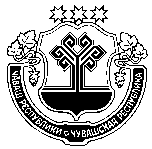 Чувашская  РеспубликаСобрание депутатов Мариинско-Посадскогомуниципального округа Р Е Ш Е Н И Е 19.01.2023  № 8/1г. Мариинский  ПосадОб утверждении Положения о территориальном общественном самоуправлении в Мариинско-Посадском муниципальном округе Чувашской Республики и Устава территориального общественного самоуправления Об утверждении Положения о территориальном общественном самоуправлении в Мариинско-Посадском муниципальном округе Чувашской Республики и Устава территориального общественного самоуправления 